ПАМЯТКА. САМОСПАСЕНИЕ НА ВОДЕ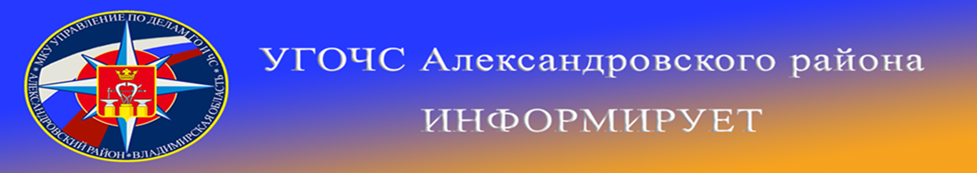 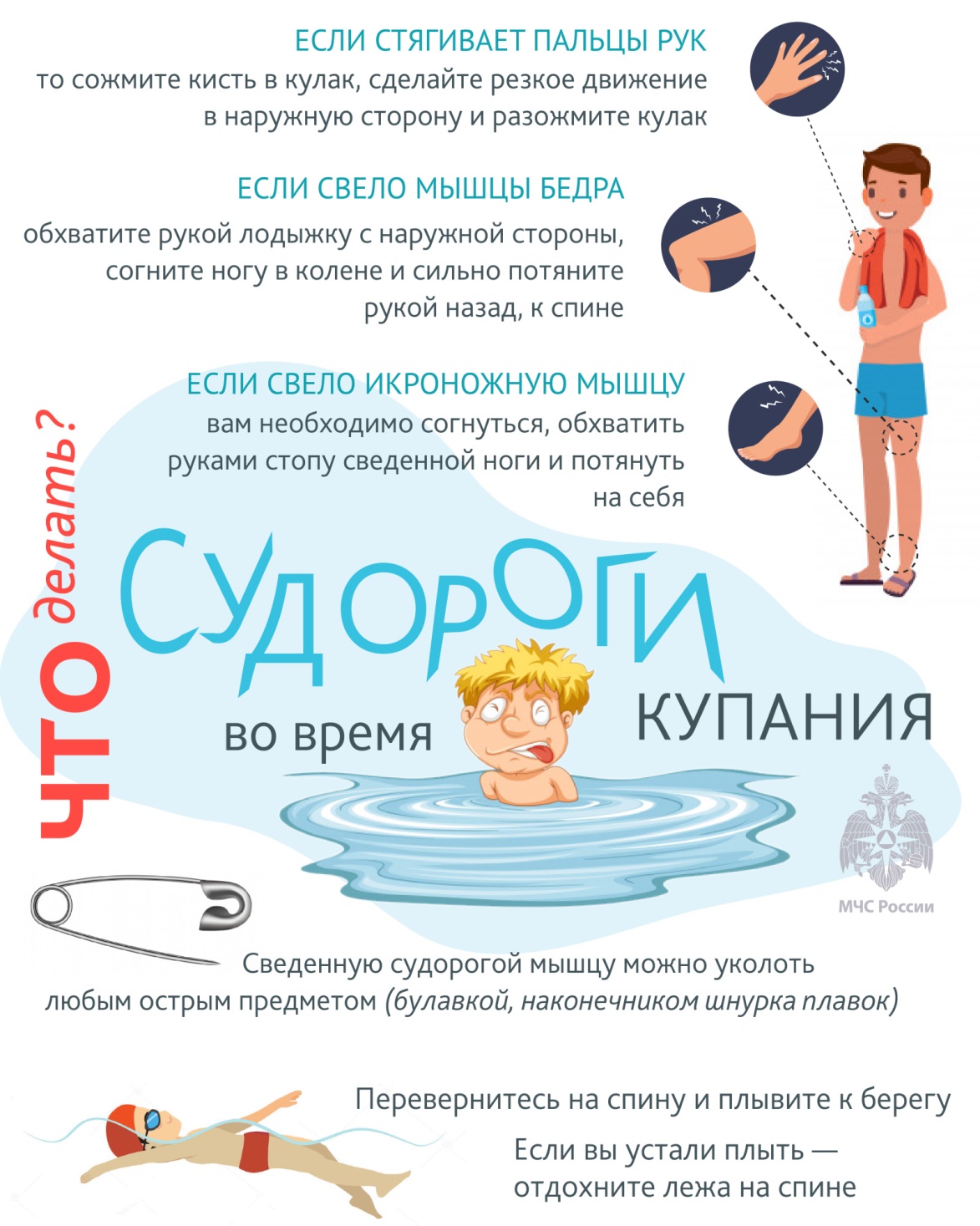 Напоминаем номера телефонов экстренных служб района:112 (49244) 2-34-12